          IES TETUÁN DE LAS 				VICTORIAS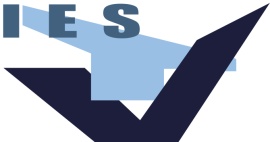 MATRÍCULA ALUMNOS DEL CENTRODEL 30 DE JUNIO AL 3 DE JULIO (PREVIA PETICIÓN DE CITA POR TELÉFONO)FORMACIÓN PROFESIONAL BÁSICANORMAS PARA CUMPLIMENTAR Y ENTREGAR MATRÍCULARELLENAR SOLICITUD  (Descarga el documento y cumplimenta antes de guardar como PDF)IMPRIMIR POR DUPLICADOPAGAR LA TASA DEL SEGURO ESCOLAR  (si eres menos de 28 años)Ingresar 1,12€ en el  Nº de Cuenta de BANKIA: ES16 2038 1155 1160 00415605(Ingresar la cantidad exacta)SOLICITAR CITA POR TELÉFONO PARA LA ENTREGA DE TODA LA DOCUMENTACIÓN 